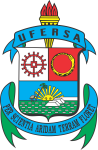 MINISTÉRIO DA EDUCAÇÃOUNIVERSIDADE FEDERAL RURAL DO SEMI-ÁRIDOCENTRO MULTIDISCIPLINAR DE PAU DOS FERROSCOLEGIADO DE CURSO DE ENGENHARIA AMBIENTAL E SANITÁRIABR 226, KM 405, s/n Bairro São Geraldo - Pau dos Ferros/RNTelefone: (84) 3317-8512 e-mail: engambientalesanitaria.pdf@ufersa.edu.br site: www.paudosferros.ufersa.edu.brCONVOCAÇÃOO Presidente do Colegiado do Curso de Engenharia Ambiental e Sanitária/UFERSA - Campus Pau dos Ferros - convoca os integrantes a se fazerem presentes à 3ª Reunião Extraordinária de 2022, com data, horário e local abaixo determinados, para cumprir a seguinte pauta:Ponto 01: Apreciação e deliberação sobre ata da 2ª Reunião Extraordinária de 2022 do CCEAS /CMPF;Ponto 02: Homologação sobre Atividades Complementares;Ponto 03: Apreciação e deliberação sobre Projetos de TCC;Ponto 04: Apreciação e deliberação sobre Aproveitamento de Estágio.Data: 16/03/2021 (quinta-feira)Horário: 14h00minLocal: RemotoPau dos Ferros/RN, 15 de março de 2022Jorge Luís de Oliveira Pinto Filho.Presidente